ข้อมูลของหน่วยงานที่สมัครขอรับรางวัลชื่อหน่วยงานที่สมัครขอรับรางวัล									                                (ชื่อกรม ชื่อจังหวัด ชื่อองค์การมหาชน เป็นต้น)หน่วยงานที่รับผิดชอบผลงาน										ชื่อผลงาน										           	ผู้ประสานงาน (อย่างน้อย 2 คน)4.1 ชื่อ-นามสกุล 											ตำแหน่ง 												สำนัก/กอง											เบอร์โทรศัพท์				เบอร์โทรสาร						โทรศัพท์มือถือ 				e-mail 							4.2 ชื่อ-นามสกุล 											ตำแหน่ง 												สำนัก/กอง 											เบอร์โทรศัพท์				เบอร์โทรสาร						โทรศัพท์มือถือ 				e-mail 							หมายเหตุ เพื่อประโยชน์ในการติดต่อกลับ กรุณากรอกข้อมูลผู้ประสานงานให้ครบถ้วน โดยเฉพาะ เบอร์โทรศัพท์มือถือบทสรุปสำหรับผู้บริหาร (Executive Summary) (ความยาวไม่เกิน 16,000 ตัวอักษร)   1. การระบุปัญหาของการให้บริการหรือการปฏิบัติราชการ (Pain Point) (ความยาวต้องไม่เกิน 1,000 ตัวอักษร)………………………………………………………………………………………………………………………………………..……………………………………………………………………………………………………………………………………………..……………………………………………………………………………………………………………………………………………………………………………..…………………………… 2. จากสภาพปัญหาดังกล่าว นำไปสู่การดำเนินการเพื่อแก้ไขปัญหาอย่างไร (อธิบายถึงวิธีการที่สามารถอำนวยความสะดวกให้แก่ประชาชน (How To)) (ความยาวต้องไม่เกิน 2,000 ตัวอักษร)การยกเลิก/แก้ไขกฎหมาย กฎ การยกเลิก/ลดสำเนาเอกสารที่ทางราชการออกให้ จากประชาชนการยกเลิก/ลดค่าธรรมเนียม (หากไม่สามารถลดค่าธรรมเนียมได้ ให้อธิบายเหตุผลประกอบ)การลดขั้นตอนการให้บริการ การลดระยะเวลาการให้บริการการชำระค่าธรรมเนียมการต่ออายุใบอนุญาตแทนการยื่นคำขอต่ออายุใบอนุญาต                               การพัฒนารูปแบบการให้บริการแบบอิเล็กทรอนิกส์ ตาม พ.ร.บ. การปฏิบัติราชการทางอิเล็กทรอนิกส์ 
พ.ศ. 2565อื่น ๆ เช่น วิธีการปรับปรุงงานบริการโดยยกเลิกเช่น การเปลี่ยนจากการอนุมัติ อนุญาต เป็นจดแจ้ง 
การยกเลิกคณะกรรมการในการพิจารณาอนุมัติ/อนุญาต การมีช่องทางพิเศษ (Fast Track) การนำระบบ
การอนุญาตหลัก (Super License) มาใช้ เป็นต้น……………………………………………………………………………………………………………………………..……………………………………………………………………………………………………………………………………………..……………………………………………………………………………………………………………………………………………………………………………..……………………………………… …………………………………………………………………………………………………………………………………..………………………………………………………………………………………………………………………………………………………………..……………………………3. ผลลัพธ์/ผลกระทบเชิงบวกต่อประชาชน (ความยาวต้องไม่เกิน 1,000 ตัวอักษร)………………………………………………………………………………………………………………………………………..……………………………………………………………………………………………………………………………………………..……………………………………………………………………………………………………………………………………………………………………………..……………………………4. ระบุความโดดเด่นของการดำเนินการในการอำนวยความสะดวกในการให้บริการจนเกิดผลสำเร็จ (ความยาวต้องไม่เกิน 1,000 ตัวอักษร)………………………………………………………………………………………………………………………………………..……………………………………………………………………………………………………………………………………………..……………………………………………………………………………………………………………………………………………………………………………..……………………………5. Link YouTube (ถ้ามี)											ส่วนที่ 2 สรุปผลการดำเนินการ (กรอกข้อมูลผ่านทางระบบรับสมัครรางวัล)โปรดสรุปผลการดำเนินการของหน่วยงานในแต่ละด้าน พร้อมแสดงข้อมูลหลักฐานที่ใช้ยืนยัน 
ตัวอย่างการกรอกข้อมูลสรุปผลการดำเนินการของหน่วยงา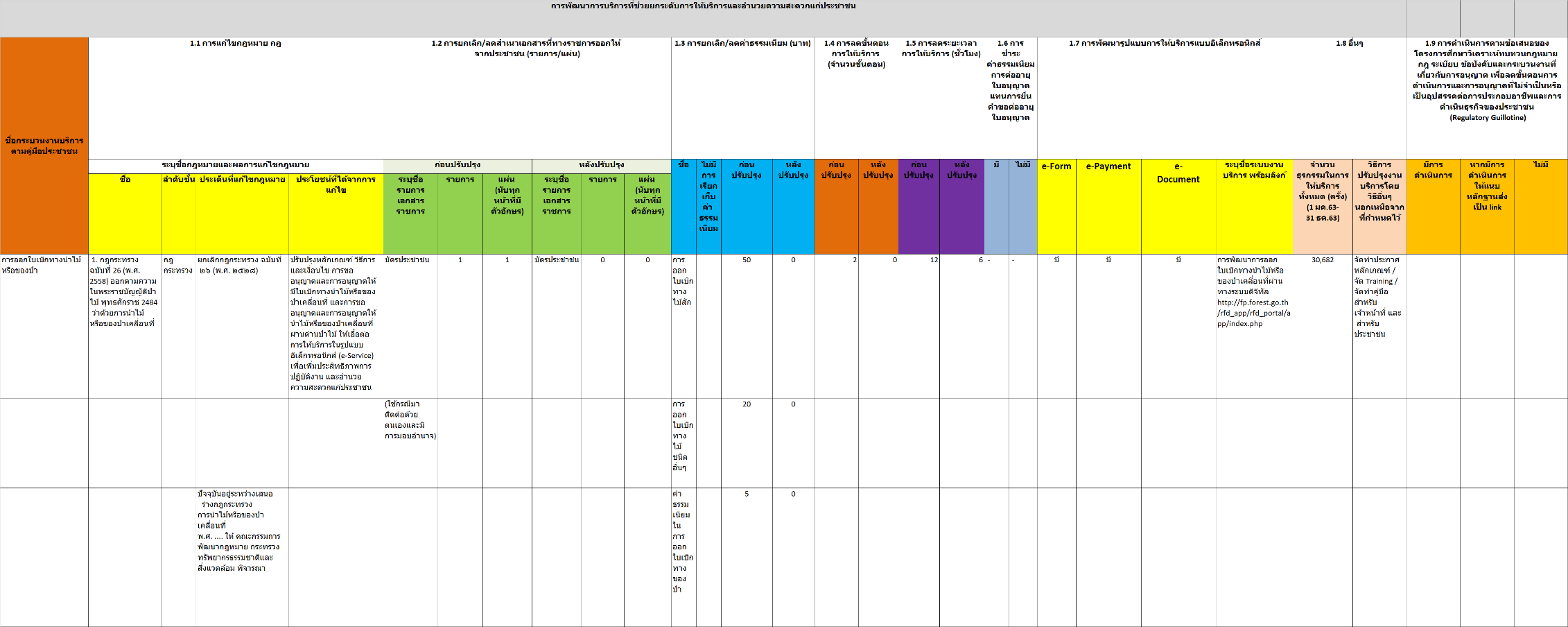 แบบฟอร์มสมัครประเภทยกระดับการอำนวยความสะดวกในการให้บริการ (โปรดกรอกแบบฟอร์มนี้ในระบบรับสมัครรางวัลเลิศรัฐ ประจำปี 2567)โปรดกรอกรายละเอียดเกี่ยวกับผลงานที่ขอรับรางวัล ดังนี้ (กรุณา √ ในช่องสี่เหลี่ยมตามการดำเนินการของผลงาน)  เป็นผลการดำเนินการในภาพรวมขององค์กร ที่แสดงให้เห็นถึงการพัฒนาการอนุมัติ อนุญาต ของประชาชน
ให้ง่ายขึ้น เร็วขึ้น ถูกลง รวมทั้งมีความโปร่งใสในการให้บริการเป็นผลการดำเนินการ  (กรุณา √ ในช่องสี่เหลี่ยม 1 ข้อเท่านั้น)  หน่วยงานไม่เคยได้รับรางวัลยกระดับการอำนวยความสะดวกในการให้บริการ เป็นผลการดำเนินการ	ตั้งแต่วันที่ 1ตุลาคม 2559 – 31 ธันวาคม 2566	ดำเนินการเมื่อ....................................................................................................................................................  หน่วยงานได้รับรางวัลยกระดับการอำนวยความสะดวกในการให้บริการแล้ว เป็นผลการดำเนินการ	ตั้งแต่ได้รับรางวัล – 31 ธันวาคม 2566 	ดำเนินการเมื่อ.....................................................................................................................................................ส่วนที่ 1 สรุปผลการดำเนินการในภาพรวมโปรดสรุปผลการดำเนินการในภาพรวม สามารถแทรกภาพประกอบได้ โดยต้องมีความยาวรวมไม่เกิน 5,000 ตัวอักษร(โปรดกรอกส่วนนี้ในระบบรับสมัครรางวัลเลิศรัฐ ประจำปี 2567)  